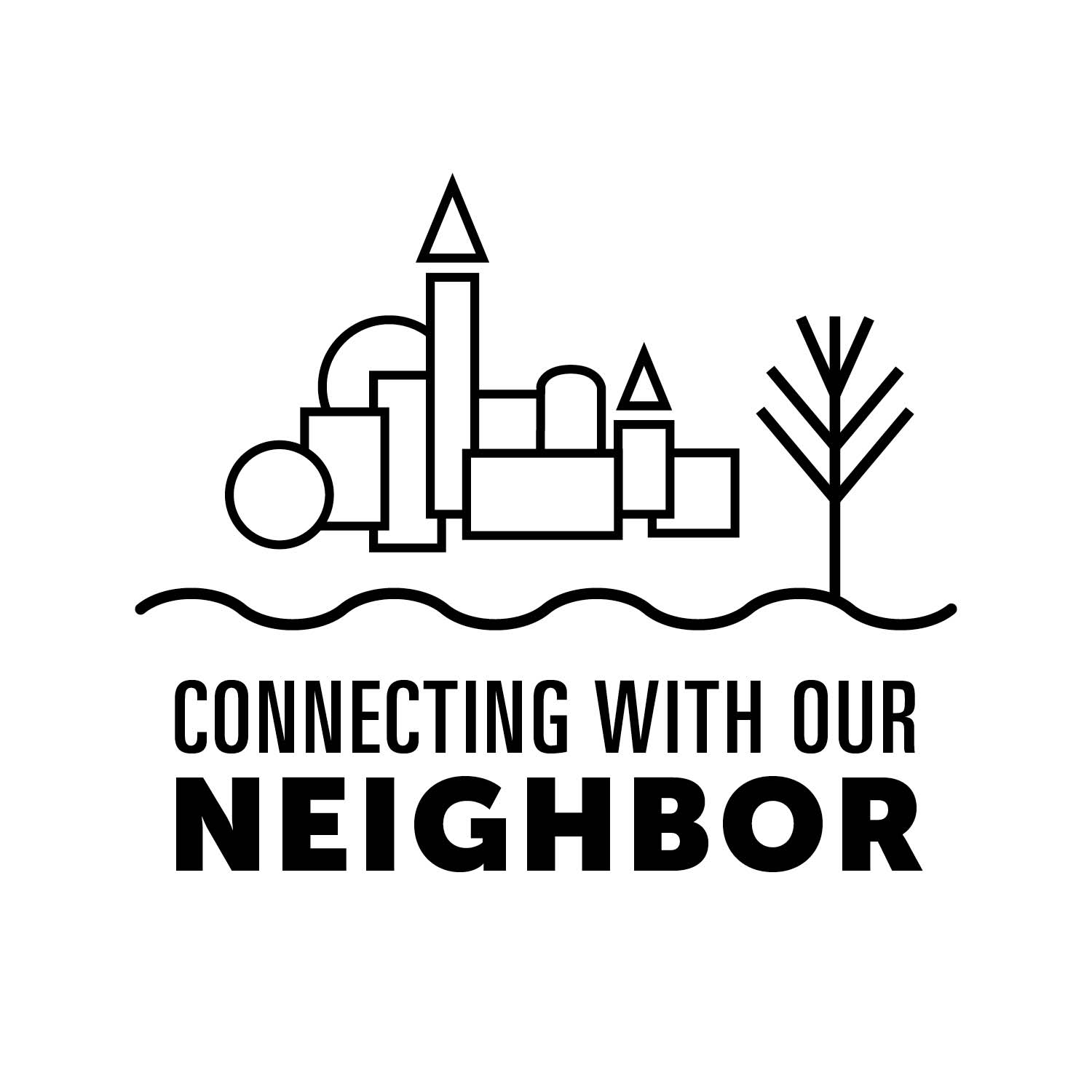 Me conecto con mi prójimo, EL NIÑO ABANDONADO/ACOGIDOLucas 10:29-37Cori llegó a nuestra casa después de haber sido secuestrada por su madre y obligada a prostituirse. Tiene dieciséis años. Nos trajeron a Aaron, a Brinn, a Michelle y a Jackson cuando los encontraron solos en un apartamento sin agua corriente, alimentos ni muebles y en medio de una parafernalia de drogas por todas partes. Tienen siete, nueve, doce y catorce años de edad. Un pariente abusó sexualmente de Anne desde que ella tenía cuatro años. Ahora tiene doce.  Estas son algunas de las historias de los niños que han pasado por el Hogar Infantil Presbiteriano Cumberland (Cumberland Presbyterian Children’s Home – CPCH).Todas sus pertenencias caben en una bolsa de basura o de supermercado. La mayoría están retrasados en el colegio; muy atrasados. Muchos han construido barreras emocionales casi impenetrables debido a los traumas que han experimentado. No pidieron que los colocaran en un hogar de acogida, ni que abusaran de ellos ni que los abandonaran.  Los adultos que los maltrataron eran precisamente personas en los que ellos confiaban y a las que querían mucho.  Y muchos de estos adultos también fueron a su vez víctimas de abuso y abandono cuando niños.  Es un círculo vicioso que puede detenerse.  Parece una tarea abrumadora, imposible, pero la diferencia puede hacerse un momento a la vez. Pueden ser cosas nuevas como un osito de peluche, un cepillo de dientes, una almohada, o un par de zapatos. O alguien que escuche, alguien que note que les encanta dibujar, o alguien que les cocine la comida que les gusta, o basta con una sonrisa alentadora. Con la ayuda de muchos adultos afectuosos, solidarios, permitimos que estos niños añadan un nuevo capítulo a sus historias, capítulos llenos de sanación y de esperanza. Dios nos llama a atender a los niños cuyos padres no pueden hacerlo.  Cualquier persona puede marcar la diferencia. Juntos podemos terminar el ciclo de abuso y abandono, un momento a la vez. (Nota: los nombres se han cambiado para proteger su privacidad.)ReflexionesLean Santiago 1:27 y hablen sobre el tema. ¿Aceptamos la responsabilidad que tenemos hacia estos nuestros vecinos?¿Pueden recordar alguna ocasión en la que alguien le dedicó un momento que las ayudó a cambiar su vida para lo mejor? ¿Qué ayuda a terminar el ciclo de abuso y abandono?¿Qué quiere decir Dios cuando dice que él «sostiene al huérfano»? (Salmo 146:9b NVI)¿Cuáles son las señales de abuso y abandono? https://www.childwelfare.gov/pubpdfs/whatiscan.pdfUn llamado a la acciónDediquen un momento para marcar la diferencia. ¡Adopten, acojan, ofrézcanse como voluntarias, aboguen! Sean embajadoras del CPCH. (Email cpch@cpch.org para mayor información.Resources“Every kid is ONE caring adult away from being a success story.” Josh Shipp, former at-risk foster kid turned youth advocate. www.joshshipp.comHow do you report in your state? https://www.childwelfare.gov/topics/responding/reporting/how/OraciónDios del huérfano, gracias por abrir nuestros corazones y mentes a cada vecino a nuestro alrededor. Sabemos que la salida más fácil es la de mirar al otro lado, pero Señor, te pedimos que nos muestres la manera de mirar a nuestros vecinos, a nuestros prójimos tal como tú los ves. Muéstranos cómo darles la ayuda que necesitan y merecen. Señor, protege por favor a nuestros niños y danos los recursos necesarios para atenderlos y mostrarles que son amados y valorados. Danos el valor para defender a los que no pueden defenderse y ser quienes los ayudemos a cambiar sus historias.  Gracias por estar con nosotros en cada paso de esta jornada.  En tu santo y precioso nombre oramos.  Amén.CONOZCAMOS A LA AUTORA:Debbie Garrett es la vicepresidenta auxiliar de Desarrollo del Hogar Infantil Presbiteriano Cumberland (Cumberland Presbyterian Children’s Home). Es oriunda de Union City, Tennessee y miembro de la Iglesia PC Mt. Ararat en Troy, Tennessee. Se mudó a Denton, Texas en mayo de 2010 para trabajar con CPCH. Si desean hablar con ella directamente acerca del Hogar Infantil y cómo participar, su c-electrónico es dgarrett@cpch.org